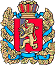 Администрация Шапкинского сельсоветаЕнисейского районаКрасноярского краяПОСТАНОВЛЕНИЕ03.06.2022г.        		                     п. Шапкино                                        	             № 29-пО внесении изменений и дополнений в постановление администрации Шапкинского сельсовета от 14.10.2013 № 47-п «Об утверждении Положения об оплате труда работников, занимающих в администрации Шапкинского сельсовета должности, не отнесенные к муниципальным должностям и должностям муниципальной службы»На основании Закона Красноярского края "О внесении изменений в статью 4 Закона края "О системах оплаты труда работников краевых государственных учреждений", Устава Шапкинского сельсовета, ПОСТАНОВЛЯЕТ:Внести в постановление администрации Шапкинского сельсовета от 14.10.2013 № 47-п «Об утверждении Положения об оплате труда работников, занимающих в администрации Шапкинского сельсовета должности, не отнесенные к муниципальным должностям и должностям муниципальной службы» следующие изменения: в пункте 6 раздела 4 Положения цифры «25002» заменить цифрами «27503».Считать утратившим силу Постановление администрации Шапкинского сельсовета от 22.12.2021 №38-п «О внесении изменений и дополнений в постановление администрации Шапкинского сельсовета от 14.10.2013 № 47-п «Об утверждении Положения об оплате труда работников, занимающих в администрации Шапкинского сельсовета должности, не отнесенные к муниципальным должностям и должностям муниципальной службы».Контроль за исполнением настоящего постановления возложить на бухгалтера Шапкинского сельсовета Смирнову Н.В.Постановление вступает в силу с 01.06.2022 года и подлежит размещению на официальном Интернет-сайте администрации Шапкинского сельсовета. И. о Главы сельсовета                                                                                Наконечная Н.А.